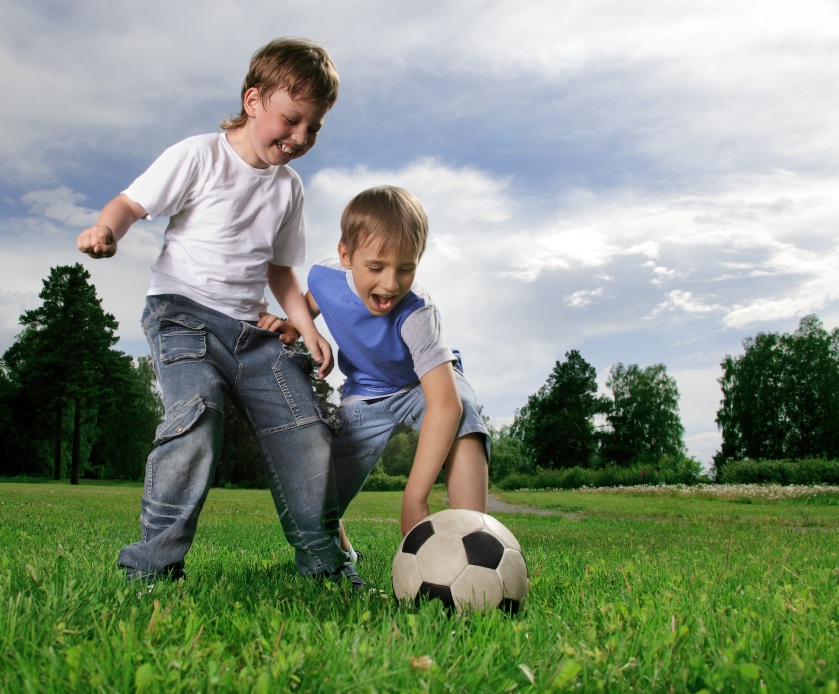 Handleplan – skoleudsættelse (forslag til skabelon)Barnets navn:Barnets cpr-nummer:Handleplan udarbejdet af:  Dato: Med udgangspunkt i Aabenraa Kommunes seks kompetenceområder i forbindelse med skoleparathed formuleres konkrete mål og indsatser for det pædagogiske arbejde med barnet (se side 3).Evt. underskriftDagtilbud:Forældre:Kompetence-områdeMålIndsats og aftalerHvem gør hvad og hvornårOpfølgningRobusthedRelationerMotivation og lyst til at læreSelvhjulpenhedFokus og koncentrationSprog